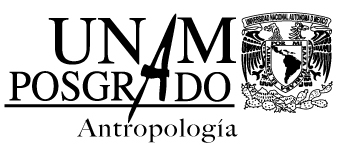 Constancia de Actividades de Retribución SocialActividad 1: __________(10)______________Descripción de la actividad: __________(11)___________Fecha de inicio: ___(12)_____Fecha de término: ____(13)______Institución en la que se realizó la actividad: ________(14)_________Nombre del responsable de supervisar la actividad: ________(15)_________Datos del contacto del responsable de la actividad: _______________(16)______Descripción del impacto de la actividad: ____________(17)___________________________________________________Nombre y firma de la persona becaria (18)CVU_______________________________________________________________Nombre y firma de la persona responsable de supervisar la Actividad de Retribución Social en el Programa de Posgrado (19)Instrucciones para el llenado del apartado de la descripción por actividad:10. El nombre de la actividad debe corresponder con el “Anexo 1. Actividades de retribución social” (ver el listado). Ejemplo: Verano de los niños "Aprendiendo a cuidar el agua".11. Describir, en forma general, la actividad realizada, señalando la importancia de la actividad, el objetivo, la justificación, cómo, cuándo, con qué se realizó, a qué población objetivo va dirigida y qué papel desempeñó la persona becaria en la ejecución de la actividad. 12. Fecha en la que inició la actividad en formato de día/mes/año, sin considerar actividades previas.13. Fecha de término de la actividad en formato de día/mes/año, sin considerar actividades posteriores.14. Institución, organización, comunidad donde se llevó acabo la actividad.15. Nombre completo de la persona usuaria-beneficiaria de la actividad, en caso que no tenga la capacidad técnica de llevar a cabo la supervisión, podrá indicarse el nombre del “Profesor Consejero del Estudiante” (director o directora de Tesis).16. Indicar teléfono de contacto y correo electrónico.17. Indica los logros en la ejecución de la actividad social desarrollada y, en su caso, los cambios que se fomentaron, las habilidades se desarrollaron en la población objetivo, y demás resultados que se consideren.18. Nombre completo, número de CVU y firma de la persona becaria.19. Nombre y firma de la persona responsable de supervisar la actividad de retribución social en el programa de posgrado. 